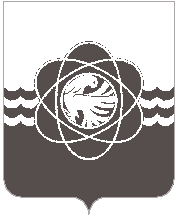 П О С Т А Н О В Л Е Н И Еот 12.04.2024 № 381В соответствии с Федеральным законом от 12.02.1998 № 28-ФЗ «О гражданской обороне», для решения задач гражданской обороны и защиты населения, с целью актуализации сведений об организациях, обеспечивающих выполнении мероприятий местного уровня по гражданской обороне на территории муниципального образования «город Десногорск» Смоленской областиАдминистрация муниципального образования «город Десногорск» Смоленской области постановляет:	1. Внести в постановление Администрации муниципального образования «город Десногорск» Смоленской области от 18.07.2022 № 515 «Об утверждении Перечня организаций, обеспечивающих выполнение мероприятий местного уровня по гражданской обороне на территории муниципального образования «город Десногорск» Смоленской области в соответствии с задачами в области гражданской обороны» (в ред. от 09.10.2023 № 970) следующее изменение:- раздел 7 изложить в следующей редакции:«7. Организации, обеспечивающие первоочередное жизнеобеспечение населения, пострадавшего при военных конфликтах или вследствие этих конфликтов, а также при чрезвычайных ситуациях природного и техногенного характера».2. Отделу информационных технологий и связи с общественностью (Е.С. Любименко) разместить настоящее постановление на официальном сайте Администрации муниципального образования «город Десногорск» Смоленской области в информационно-телекоммуникационной сети «Интернет».3. Контроль исполнения настоящего постановления возложить на заместителя Главы муниципального образования - председателя комитета по городскому хозяйству и промышленному комплексу Администрации муниципального образования «город Десногорск» Смоленской области А.В. Федоренкова и начальника муниципального бюджетного учреждения «Управление по делам гражданской обороны и чрезвычайным ситуациям» муниципального образования «город Десногорск» Смоленской области С.А. Хазова.Глава муниципального образования«город Десногорск» Смоленской области                                          А.А. Терлецкий О внесении изменений в постановление Администрации муниципального образования «город Десногорск» Смоленской области от 18.07.2022         № 515 «Об утверждении Перечня организаций, обеспечивающих выполнение мероприятий местного уровня по гражданской обороне на территории муниципального образования «город Десногорск» Смоленской области в соответствии       с задачами в области гражданской обороны»№п/пНаименование организацииПримечание1ООО «Смоленская АЭС – Сервис»Подвижный пункт питания Подвижный пункт питания 2ИП Галкова О.П.Подвижный пункт вещевого снабжения Подвижный пункт вещевого снабжения 3Филиал АО «Концерн Росэнергоатом» «Смоленская атомная станция»Санитарная дружинаСанитарная дружина4Муниципальное бюджетное учреждение «Служба благоустройства» муниципального образования «город Десногорск» Смоленской областиЗвено подвоза водыЗвено подвоза воды5МБДОУ «Детский сад «Теремок» муниципального образования «город Десногорск» Смоленской областиОбеспечение пострадавшего населения жильем (пункты временного размещения)Обеспечение пострадавшего населения жильем (пункты временного размещения)6ИП Гордеев А.В. Гостиница «Гранд»Обеспечение пострадавшего населения жильем (пункты временного размещения)Обеспечение пострадавшего населения жильем (пункты временного размещения)7Филиал АО «Концерн Росэнергоатом» «Смоленская атомная станция»Обеспечение пострадавшего населения необходимыми топливно-энергетическими ресурсамиОбеспечение пострадавшего населения необходимыми топливно-энергетическими ресурсами8Муниципальное унитарное предприятие «Комбинат коммунальных предприятий» муниципального образования «город Десногорск» Смоленской областиОбеспечение пострадавшего населения необходимыми топливно-энергетическими ресурсамиОбеспечение пострадавшего населения необходимыми топливно-энергетическими ресурсами9ООО «ТРВК «Десна-ТВ»Оказание информационно-психологической поддержкиОказание информационно-психологической поддержки10ООО «Десногорские локальные сети»Оказание информационно-психологической поддержкиОказание информационно-психологической поддержки11ОМВД России по г. ДесногорскуОказание информационно-психологической поддержкиОказание информационно-психологической поддержки12Сервисный центр г. Рославль Смоленского филиала МРФ «Центр» ПАО «Ростелеком»Оказание информационно-психологической поддержкиОказание информационно-психологической поддержки13АО «Атомтранс»Транспортное обеспечениеТранспортное обеспечение14Федеральное государственное бюджетное учреждение здравоохранения «Медико-санитарная часть № 135 Федерального медико-биологического агентства»Медицинское обеспечениеМедицинское обеспечение